109年度新生公園七星農業學苑春季玫瑰專題系列課程玫瑰專題系列玫瑰花對於一般人而言，是一種代表了愛情浪漫的花卉，無論老少民眾們廣泛利用玫瑰與日常生活中，但是玫瑰花是需要高頻率的維護管理，容易種但是要種得好並不容易。本期特別安排以玫瑰為專題進行系列專題演講，課程的安排由玫瑰主題園區的設計、新手的入門、栽培管理的技術、品種的分類與介紹、病蟲害防治等專業課程，還安排了玫瑰花印染美學、玫瑰鹽、玫瑰糖、玫瑰茶飲等生活應用。課程最後一堂課安排新生玫瑰展區導覽介紹，希望軟體課程能夠與新生玫瑰園區相互結合，傳達給民眾一個嶄新的視野。主辦單位：臺北市政府工務局公園路燈工程管理處、財團法人七星農業發展基金會。上課時間：每週三下午14：00~16：00。 上課地點：臺北市中山區新生北路3段105號 (新生公園綠化教室)報名資格：新生系列對農業綠化有興趣之一般民眾或有農學、植栽基礎者。　　　　　報名方式：1 10年1月4日上午９時起(http://www.agri.org.tw) 七星農業發展基金會網站，點選農業學苑招生 (限額30名)額滿為止。交通：捷運淡水線圓山站下、公車606、277、285、685、612、279、新生北路民族東路口站下車綠化課程為預排課程，如有異動於上課前一週公告教室。若遇颱風或豪大雨，將依臺北市政府宣佈停課，亦即停課。八、 防疫配合措施：1、課程採實名制，請學員確實報名並攜帶身分證件。2、請學員進教室前請先測量體溫(37℃不得入內參與課程)並於課程期間全 程配帶醫療罩。3、本課程上課人員，包含講師、工作人員，額滿後，不再開放入場。4、請學員依工作人員指示入座並保持適當距離。新生教室位置圖: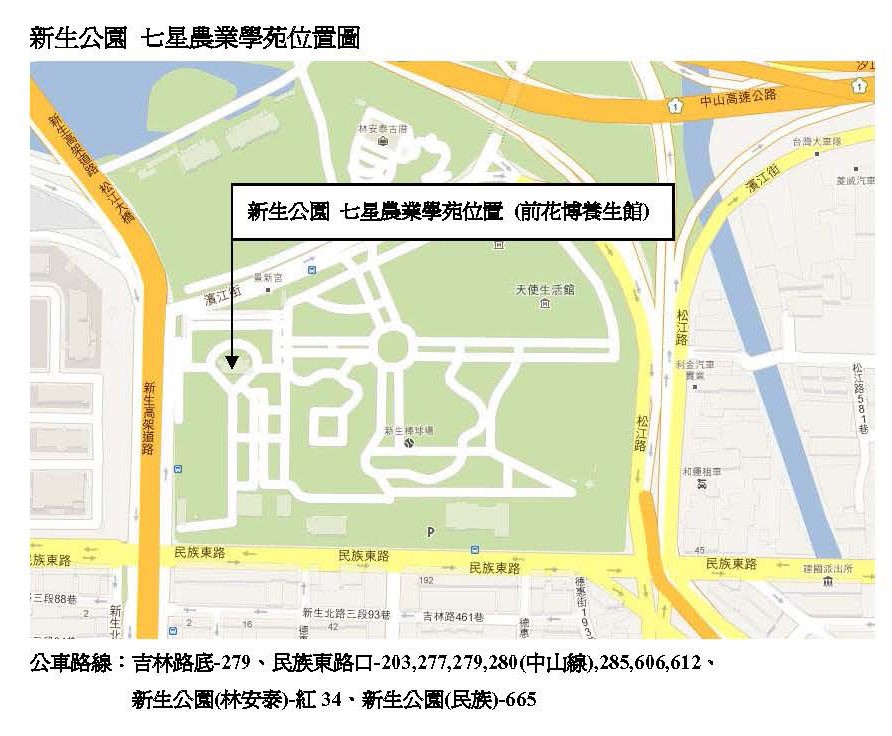 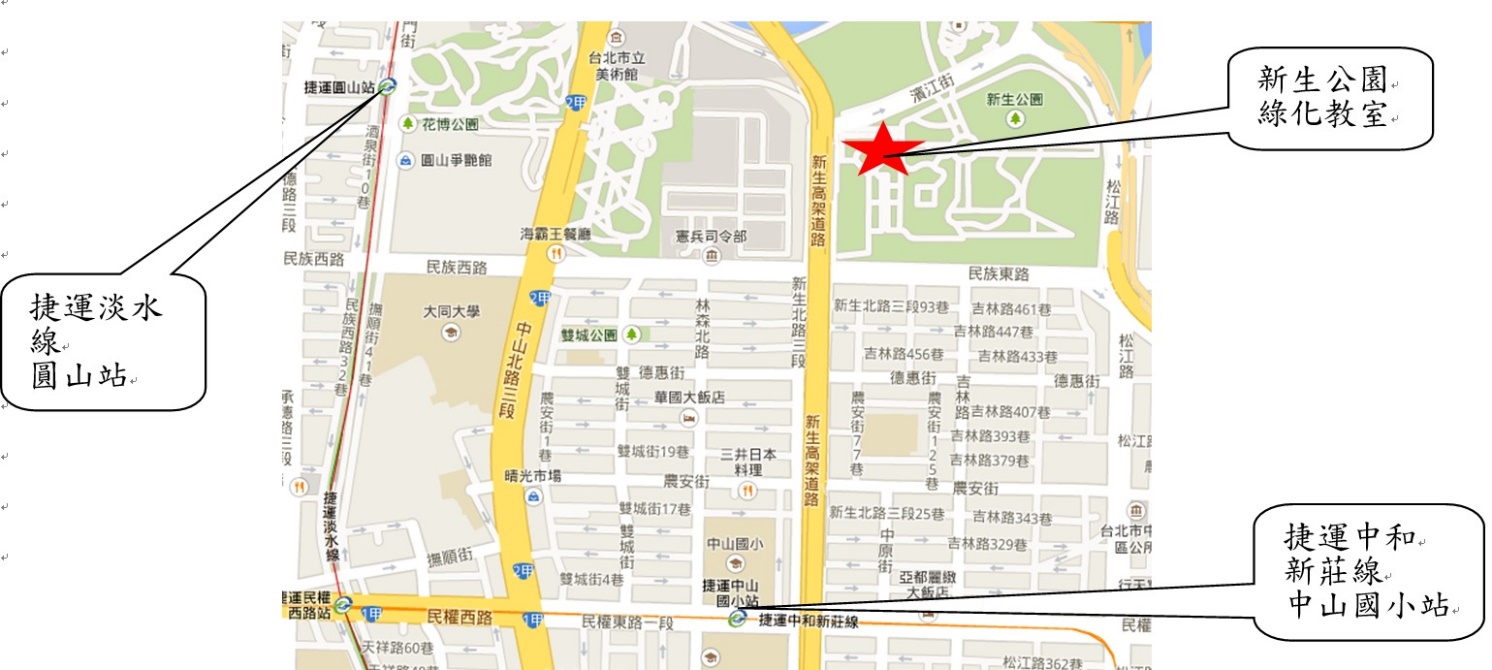 場次日期課程名稱講師名額11月13日春季玫瑰專題系列1蔡其昌  七星農業發展基金會 研究員3011月13日主題園區設計植栽分類運用蔡其昌  七星農業發展基金會 研究員3021月20日春季玫瑰專題系列2周鼎寰 植物藥菊 粉絲專頁創辦人3021月20日玫瑰新手入門周鼎寰 植物藥菊 粉絲專頁創辦人3031月27日春季玫瑰專題系列3陳主奉  公園路燈工程管理處 老師3031月27日玫瑰的栽培管理技術陳主奉  公園路燈工程管理處 老師3043月3日春季玫瑰專題系列4周鼎寰  植物藥菊 粉絲專頁創辦人3043月3日玫瑰病蟲害防治周鼎寰  植物藥菊 粉絲專頁創辦人3053月10日春季玫瑰專題系列5郭宣含  七星組合盆栽 教師3053月10日食用玫瑰鹽糖茶飲生活應用郭宣含  七星組合盆栽 教師3063月17日春季玫瑰專題系列6陳主奉  公園路燈工程管理處 老師3063月17日新生玫瑰展區導覽介紹陳主奉  公園路燈工程管理處 老師3073月24日春季玫瑰專題系列7陳根旺香根園藝有限公司 總經理3073月24日玫瑰花分類與品種介紹陳根旺香根園藝有限公司 總經理3083月31日春季玫瑰專題系列8闕淑惠  可染坊 負責人3083月31日玫瑰印染美學操作分享闕淑惠  可染坊 負責人30